Załącznik nr 1 do Zarządzenia  nr PM5.09.08.2023 Dyrektora Przedszkola nr 5w Kole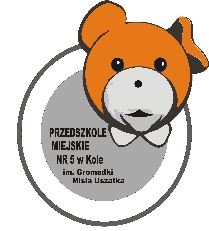 PRZEDSZKOLNY ZESTAW PROGRAMÓW NA ROK SZKOLNY 2023/24Podstawa prawna:art. 22a ust. 7 Ustawy z dnia 7 września 1991 r. o systemie oświaty  (Dz. U. z 2022 r., poz. 2230)art.13 ust. 1. pkt. 1 (niepubliczne art.13 ust.6 pkt. 1) Ustawy z dnia 14 grudnia 2016 r. prawo oświatowe (Dz. U. z 2023 r., poz. 900)Pozytywnie zaopiniowany przez Radę Pedagogiczną w dniu 31.08.2023l.p.TytułautorwydawnictwoRealizator( grupa)1„Rozwój – Wychowanie – Edukacja. Program wychowania przedszkolnego”.Auto/Autorzy programu:Anna Stalmach – Tkacz, KarinaMuchaWydawnictwo: Nowa Era, 2019 r.Oddział 1gr dzieci 3 letnich - p. Katarzyna Tomczak, Marta MaciejewskaProwadząca język angielski Katarzyna Tomczak realizuje treści edukacyjne dotyczące j. angielskiego  zawarte w programie2„ Od przedszkolaka do pierwszaka „Iwona  BrodaWS i PWarszawa 2016Odział 4– p. K. Obiała  ,R. Sokolnicka  gr 5 latkiOddział 5- gr dzieci 6 letnich , R . Zamelska , A. GolińskaProwadząca język angielski J. Budner  edukacyjne dotyczące j. angielskiego  zawarte w programie3„ Program Wychowania Przedszkolnego ”Elżbieta KordosPWNOddział 2 gr dzieci 4 letnichWych. Pani Izabela Sochacka , Pani Marta MaciejewskaProwadząca język angielski pani Marta Maciejewska  realizuje treści edukacyjne dotyczące j. angielskiego  zawarte w programieOddział 6 gr dzieci 4/5 letnichWych. Pani Justyna Budner , p. B. RybickaProwadząca język angielski pani Justyna Budner realizuje treści edukacyjne dotyczące j. angielskiego  zawarte w programie4Program Wychowania Przedszkolnego – „Drużyna Marzen ‘Jolanta WasilewskaWSiPOddział 3 gr dzieci 5 letnichWych. Pani Ewa Kujawka ,Pani Renata SokolnickaProwadząca język angielski pani Justyna Budner realizuje treści edukacyjne dotyczące j. angielskiego  zawarte w programie56.„ Spotykam Jezzusa”- ”( AZ-O-01/18 z dnia 19.09.2018)-zerówka„ Kochamy dobrego Boga”( AZ-O-01/10 z dnia 09.06.2010) dzieci 3,4,5 letnieKs. Jan Szpet i D. JackowiakKomisja Wychowania Katolickiego KEP Św. Wojciech PoznańWszystkie grupy wiekoweRealizuje katechetka pani Małgorzata Mysińska7Program „Bezpieczny Przedszkolak”Autorstwa Beaty RybickiejProgram własnyRealizowany we wszystkich grupach wiekowych8Program „ Mały przedszkolak – wielkim ekologiem „Autorstwa Izabeli SochackiejProgram własnyRealizowany w grupie dzieci 5/6 letnich